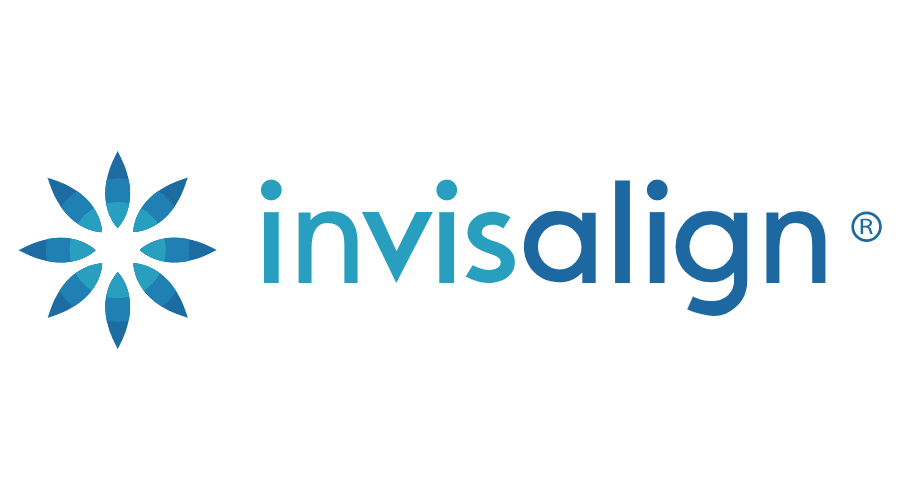 Nom et prénom du patient :L’âge :		Sexe : 	  F	  MNuméro de téléphone :Nom et numéro du dentiste traitant : 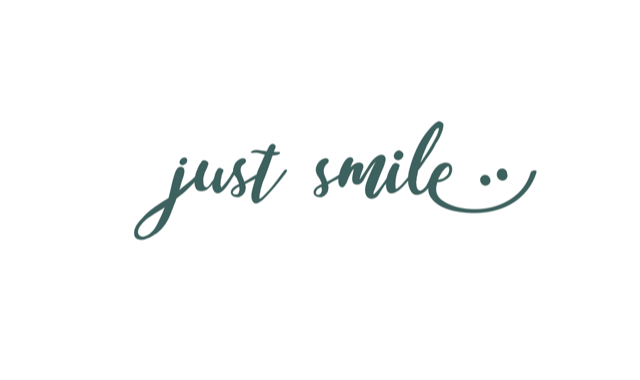 Pour quelles raisons désirez-vous un traitement d’orthodontie ?Est-ce que votre enfant/ ou vous-même, avez des problèmes cardiaques ? Non		 Souffle cardiaque	 Malformation cardiaque 			 Perte de connaissance	 Trouble du rythme cardiaque		Est-ce que votre enfant/ ou vous-même, avez des problèmes pulmonaires ? Non 			 Asthme	 AutresEst-ce que votre enfant/ ou vous-même, avez des problèmes rhumatologiques ? Non 			 Rhumatisme articulaire aïgu	 AutresEst-ce que votre enfant/ ou vous-même, avez eu une l’Hépatite virale ? Non 			 A	 B	 C		Est-ce que votre enfant/ ou vous-même, avez des problèmes neurologiques ? Non 			 Epilepsie	 AutresEst-ce que votre enfant/ ou vous-même, avez des problèmes endocrinologiques ? Non			 Diabète	 Si oui, est-il suivi ?	 Le diabète est-il équilibré ?	Est-ce que votre enfant/ ou vous-même, avez des problèmes hématologiques ? Non 			 Hémophilie	          Beaucoup de saignement après une piqûre/coupure ?Est-ce que votre enfant/ ou vous-même, avez un des problèmes suivants ? Cancer		 Allergies	 Allergies médicaments	 Allergie au Latex Allergies produits	 Intervention chirurgicale, si oui, laquelle ?..........................	 Amygdales opéréesQuel est l’état physiologique de votre enfant/ ou vous-même ? Souvent la bouche ouverte	 Respiration par la bouche	 Ronflement la nuit Oreiller mouillé le matin	 Sucé pouce/tétine, jusqu’à quel âge ?	 Ronge les onglesAutres éléments à signaler, en dehors de cette liste :Ces informations, reste strictement confidentielles.J’atteste l’exactitude de ce questionnaire.Date : 				Signature :